INFORME SOBRE UN LIBRO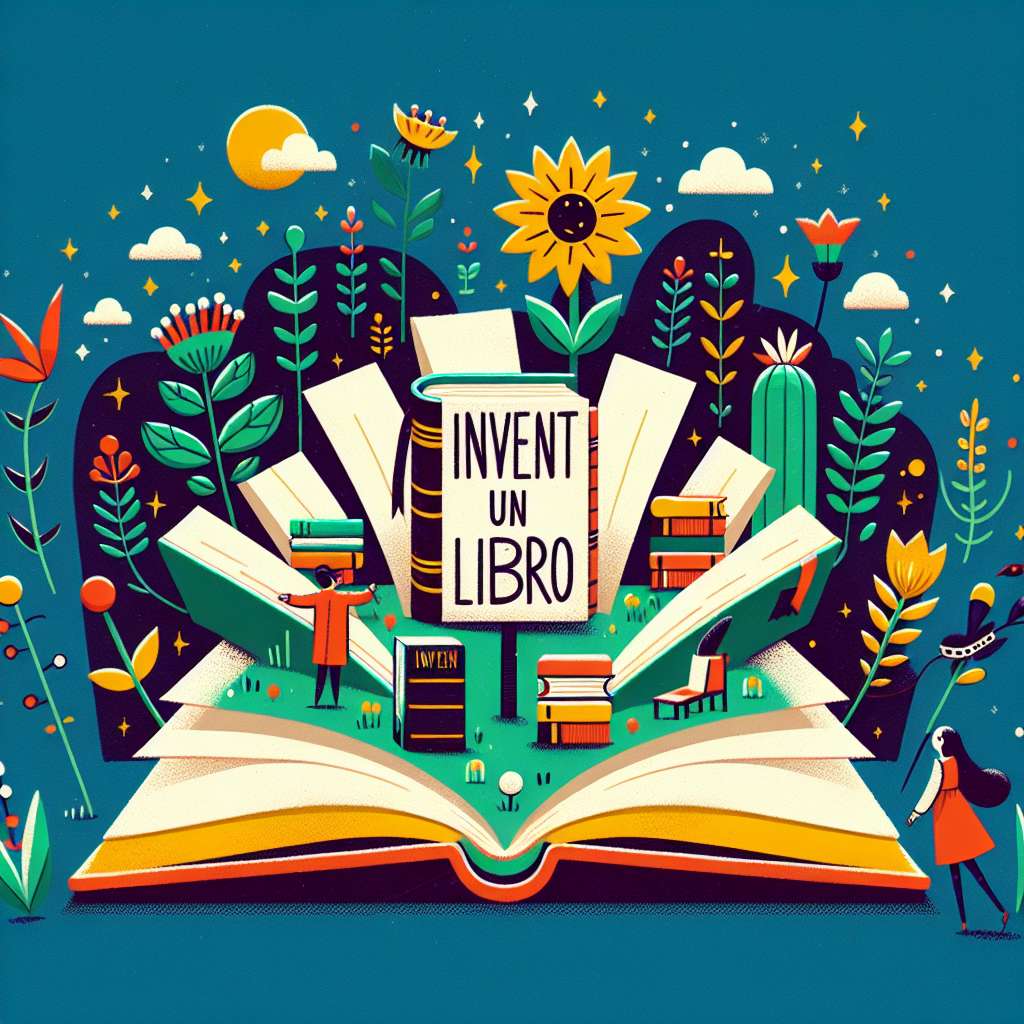 INFORME SOBRE EL LIBRO "1984" DE GEORGE ORWELL

INTRODUCCIÓN:

El presente informe tiene como objetivo analizar y reflexionar sobre el libro "1984" escrito por George Orwell. Esta obra distópica, publicada en 1949, nos presenta una sociedad sombría y opresiva donde el gobierno totalitario ejerce un control absoluto sobre la población, manipulando la información y restringiendo la libertad individual. A través de la historia de Winston Smith, el protagonista de esta novela, se exploran temas como el poder, la vigilancia, la propaganda y la resistencia frente a un sistema autoritario.

DESARROLLO:

En "1984", Orwell nos transporta a un futuro sombrío y asfixiante donde el Gran Hermano, la figura omnipresente y autoritaria, controla todos los aspectos de la vida de los ciudadanos. Se establece una vigilancia constante a través de telescreens en cada hogar y en espacios públicos, donde el Gobierno puede monitorear y espíar las actividades de las personas en todo momento. Este control invasivo genera un clima de miedo y paranoia, donde se castiga cualquier acto de desobediencia o pensamiento crítico.

El personaje principal, Winston Smith, trabaja en el Ministerio de la Verdad, donde se encarga de reescribir y falsificar documentos históricos para ajustarlos a la versión impuesta por el Partido. A medida que Winston comienza a cuestionar la realidad que le rodea y a rebelarse en secreto contra el sistema, se involucra en una relación clandestina con Julia, una joven también crítica del régimen. Juntos, intentan resistir y desafiar al Gran Hermano, pero pronto descubren que la tiranía es implacable y la resistencia difícil de mantener.

Orwell utiliza el lenguaje de manera magistral para describir la sociedad distópica en la que se desarrolla la historia. A través del ficticio idioma "neolengua", creado por el gobierno, se evidencia la manipulación del lenguaje como una herramienta de control y opresión. Los conceptos de "doblepensar" y "crimental" muestran cómo el gobierno busca controlar no solo las acciones de las personas, sino también sus pensamientos y emociones.

La novela también aborda la temática de la propaganda en el gobierno totalitario. El Partido utiliza constantemente la propaganda y la desinformación para perpetuar su poder y mantener a la población sumisa. La figura de Emmanuel Goldstein, el enemigo público número uno, es utilizada como chivo expiatorio para justificar la opresión y fomentar el miedo en la sociedad.

CONCLUSIÓN:

"1984" es una novela impactante y perturbadora que plantea importantes reflexiones sobre la libertad, el poder y la manipulación de la información. La visión distópica de Orwell nos alerta sobre los peligros de un gobierno autoritario y nos invita a reflexionar sobre el papel crucial de la libertad individual en una sociedad justa y equitativa. A pesar de su publicación hace más de siete décadas, el mensaje y las advertencias de "1984" siguen siendo relevantes en la actualidad.

BIBLIOGRAFÍA:

Orwell, George. (1949). 1984. Londres, Reino Unido: Secker and Warburg.